Михайлова Л. В.Учитель театраМОУ «Гимназия №2»Г. ТихвинаКонспект открытого урокапо театруТема:«Разбуди фантазию!»Понятие о фантазировании6 классПроблемный вопрос: Легко ли выдумывать?Форма урока: Решение проблемного вопроса «Легко ли выдумывать?» при помощи собственного воображения и  интерактивного метода.Цель:- Развивать творческие способности.-Актуализировать личностный смысл учащихся к умению фантазировать, создавать новое.Задачи:- Формирование умения активно включаться в творческий процесс и абстрагироваться от внешних раздражителей,- Умение преодолевать стеснительность и внутренний зажим.- Развитие навыка общения, работа в группе.Основная мысль: фантазированию можно научиться.Процессы:                                                                                                                     мышление, фантазия, воображение, внимание, подражание, эмоциональная отзывчивость, интуиция.                                               Ход урока.1часть. Организационный моментЗаранее в кабинете стулья разделены на три группы по пять человек. В центре каждой группы стоит куб – стол, на столе лист цветной бумаги, маркер, толковый словарь. Каждой группе присваивается свой цвет – например красный, синий, желтый.Учитель:- Здравствуйте, ребята. Обратите внимание, какая прекрасная погода стоит за окнами и вы такие красивые в этот день, глаза горят, внутренний настрой положительный…я тоже не обычно выгляжу… длинное платье расшито золотом, на голове пышный парик…Сцена… Свет софитов… я в главной роли…вы актеры ведущего театра…Внимание… Третий звонок! Музыка! Занавес!......ой… что я делаю что происходит?Ответы детей – Вы все выдумали! Вы фантазируете!Учитель: А вы часто включаете свое воображение?... Скажите какая тема нашего занятия?Ответы детей: Мы будем фантазировать.Учитель:  Сегодня вас ожидает не совсем обычный урок. Вам предстоит путешествие в мир воображения. Работать мы будем в творческих группах. Напомните мне правила работы в группах:Ответы детей:внимательно слушать,уважительно относиться к остальным ученикам, не шуметь, обсуждая задания.Учитель: Помните - Театральная система держится на трех китах - Внимание! Воображение! Вера! (слайд)2 часть. Сообщение цели, задач урока.Учитель: Скажите: Любите ли вы мечтать?Дети: Ответы детей.Учитель: Человеку во все времена было свойственно - мечтать, придумывать, выдумывать, воображать. Если бы не это свойство, то мир не увидел бы прекрасных произведений искусства, не делались бы открытия в науке. Скажите, а кого мы в первую очередь можем назвать главными выдумщиками, сочинителями с очень богатым воображением? Ответы детей: Художники, писатели, скульпторы, режиссеры, хореографы и т.д. Учитель: А зачем всем тем, кого вы перечислили богатое воображение? Что помогает человеку выдумывать?Ф А Н Т А З И Я!Учитель: Фантазирую все и всегда. У кого-то это получается лучше, у кого-то хуже. А что такое фантазия?Тема: Давайте разберёмся! Что такое фантазия! (Формулируют ученики. Учитель обобщает ответы детей)Учитель: Перед вами толковые словари. Найдите однокоренные слова к слову ФАНТАЗИЯ.Слайд – ФАНТАЗИЯ - ФАНТАЗЕР – ФАНТАЗИРОВАТЬСпособность к творческому воображению, к измышлениям, а также само такое воображение;Человек, который любит фантазировать, мечтатель;Выдумывать, рассказывать небылицы.  Фантазия — это творчество. Фантазия- это умение мысленно представлять то, чего нет, из того, что есть в памяти.А можно ли научиться фантазировать?3 часть. Инсценировка рассказа Н. Носова «Фантазеры».Учитель: Фантазировать, значит создавать, что-то новое и интересное. Мы сегодня с вами попробуем ответить на вопрос легко ли фантазировать? Поможет нам детский писатель Н. Носов.Отрывок из рассказа Н. Носова «Фантазеры». Дети, готовятся 2 -3 минуты, разыгрывают сценки по ролям.                                                 = 1 =1 - Сколько тебе лет?2 – Девяносто пять. А тебе?1 – А мне сто сорок…. Знаешь, раньше я был большой – большой, как дядя Боря, а потом сделался маленький. 2 – А я, сначала был маленький, а потом вырос большой, а потом снова стал маленький, а теперь опять скоро буду большой.1 – А я, когда был большой, мог реку переплыть.2 – А я море мог переплыть!1 – Подумаешь, море! Я океан переплывал!2 – А я раньше летать умел!1 – А ну, полети!2 - Сейчас не могу – разучился.                                                     = 2=4 – А я один раз купался в море, и на меня напала акула. Я ее бац кулаком, а она меня цап за голову – и откусила3 – Врешь!4 – Нет, правда!3 – Почему же ты не умер?4 – А зачем мне умирать? Я выплыл на берег и пошел домой.3 – Без головы?4 – Конечно без головы. Зачем мне голова?3 – Как же ты шел без головы?4 – Так и шел. Будто без головы ходить нельзя!3 – Почему же ты теперь с головой?4 – Другая выросла…                                                     = 3 =5 – Ну, это что! – Вот я раз был в Африке, и меня там крокодил съел!6 – Вот так соврал!5 – Вовсе нет.6 – Почему же ты теперь живой?5 – Так он же меня потом выплюнул.                                                = 4 =7 – Один раз я шел по улице. Кругом трамваи, автомобили, грузовики…8 – Знаю, знаю! Сейчас расскажешь, как тебя трамвай переехал. Ты уже врал про это.7 – Ничего подобного. Я не про это.8 – Ну ладно. Ври дальше.7 – Вот иду я, никого не трогаю. Вдруг навстречу автобус. Я его не заметил, наступил ногой -  рраз! – и раздавил в лепешку.8 – Ха- ха-ха! Вот это враки!7 – А вот  и не враки!8 – Как же ты мог раздавить автобус!7 – Так он же совсем маленький был, игрушечный. Его мальчишка на веревочке тащил.                                                   = 5 =9 -  Ну, это не удивительно… А я раз на луну летал.10 –Эва, куда махнул!9 – Не веришь? Честное слово!10 – На чем же ты летал?9 –На ракете. На чем же еще на Луну летают? Будто не знаешь сам!10 – Что же ты там на луне видел?9 – Ну, что….Что я там видел? Ничего не видел.10 –Ха-ха-ха! А говорит, на луну летал!9 – Конечно летал.10 – Почему же ничего не видел?9 – А темно было. Я ведь ночью летал. Во сне. Летал, летал, а потом бряк о землю…. Ну и проснулся…10 – А-а, так бы сразу и говорил. Я ведь не знал, что ты во сне.                                                = 6 =11 – Вот врут – то! И вам не стыдно?5 – А чего стыдно? Мы же никого не обманываем. Просто выдумываем, будто сказки рассказываем.11 – Сказки! Нашли занятие!6 – А ты думаешь, легко выдумывать?11 – Чего проще!6 – Ну выдумай что-нибудь…4часть. Основная. Работа в творческих группах.Задание №1Учитель: Мы с вами можем ответить на вопрос: Чем занимались мальчишки из рассказа Н. Носова? Конечно фантазировали!От героев поступило предложение: «Выдумайте что- ни будь!». Вам предлагается выполнить следующее задание: Каждая группа получает простой геометрический объект:(Объект высвечивается на доске, и по группам раздается лист с фигурами)Ваша задача – дорисовать и придумать кто это, где находится и чем занимается? Одушевите простую геометрическую фигурку, вдохните в нее настоящую жизнь со своей историей.Работа по подгруппам - 7 минут.  Эвристическая задача – лучший способ мгновенно вызвать интерес и внимание к заданию. Работа в группах воспитывает умение обосновывать свою позицию и отказываться от своего суждения, если аргументы оппонента оказываются более убедительными.Оцениваем по схеме расположенной на интерактивной доске.Учитель вносит результаты в таблицу.Схема оценивания работ  Эта схема необходима для создания внешней и внутренней характерности образа, а так же для формирования навыка постановки цели и стремления к ней.   Задание готово. Группа выбирает одного, кто покажет и озвучит коллективную работу. Другие команды оценивают по схеме. Схему можно составлять и с помощью табличек и стрелочек на магнитной доске.Учитель: Оценим работу малых творческих групп. Поле заполнено? История Состоялась? Значит группы справились с заданием.Задание №2 Учитель: Внимание! Следующее задание очень интересное и необычное. Проявите свою фантазию, включите внимание и воображение!Внимание на экран (интерактивная доска).Вам предлагается прослушать звуковой фрагмент - это голос животного или птицы. Ваша задача представить, как выглядит это животное, и описать его. Возможны фантастические варианты.  Дети прослушивают звуковой фрагмент, работают в группах 1 минуту, отвечают. За тем на экране появляется реальная картинка. Например:Голос                                  Реальная картинка                                           - Сокол хохотун                             -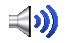                                           - Шимпанзе                         фантазии детей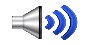                                       - Фламинго                                     - Задание №3 Учитель:В предыдущем задании вы слушали и создавали образ. Сейчас перед вами появится зрительный образ, а вам необходимо придумать какие звуки издает данный объект.Работа в группах 3 минуты.Объекты: 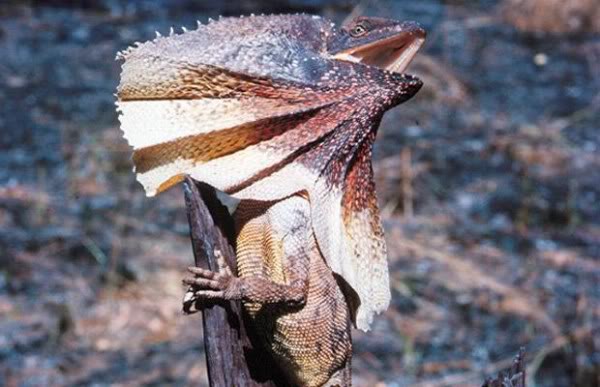 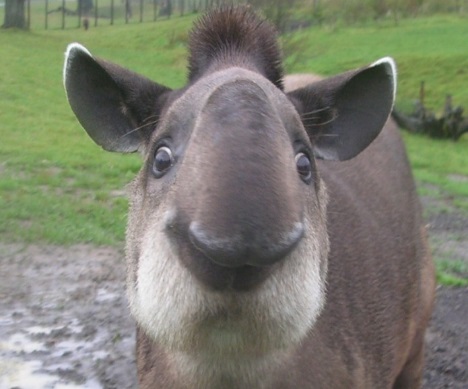 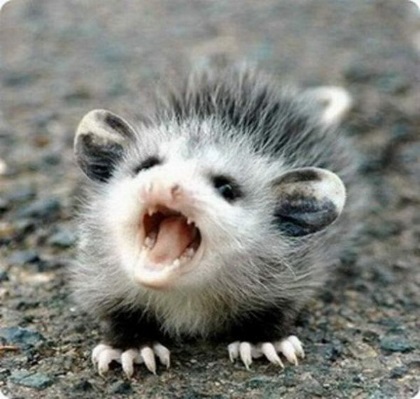   Отвечаем по командам. Очень важна роль учителя при выполнении данного задания, мастерство которого помогает преодолеть стеснительность и внутренний зажим.                                         Задание №4Учитель:Ребята мы сейчас только прикоснулись к миру фантазии, а люди, которые создают и сочиняют, например, фильмы, мультфильмы находятся в состоянии постоянного творческого поиска. Вы любите мультфильмы? Нужна фантазия для их создания? Внимание на экран. Задание прозвучит в необычной форме.Учитель сам озвучивает фрагмент известного мультфильма   «Каникулы в Простоквашино». 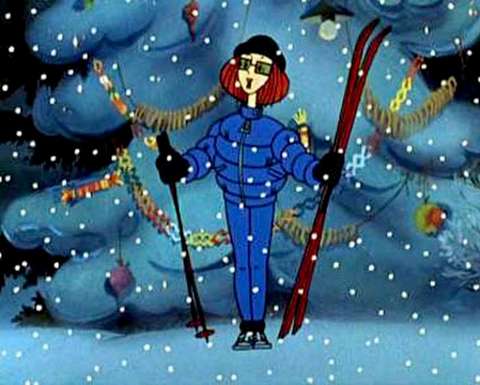 Основная мысль «озвучки»: Я так долго добиралась к вам по сугробам. Хотела вместе с вами посмотреть мультфильм, а звук пропал, сможете ли вы, ребята, озвучить по ролям фрагмент мультфильма?  Детям предлагается озвучить фрагмент, например из мультфильма - «Алеша Попович». Задание достаточно сложное. Необходимо, чтобы в каждой творческой группе сложилось взаимопонимание.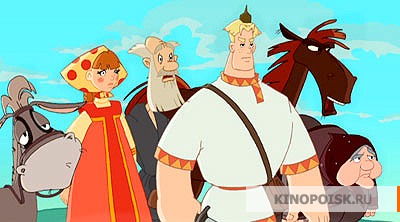  5 часть. Подведение итогов. Учитель:Как вы ответите на заданный вопрос – легко ли фантазировать?Ответы детей:- Фантазировать не легко, но очень интересно.- Иногда фантазия «спит».- Фантазию можно тренировать.- «Ум хорошо, а два лучше».- Чтобы научиться фантазировать «не как все», нужно развивать воображение   И др.6 часть. РефлексияРебята по кругу высказываются одним предложением, выбирая начало фразы из рефлексивного экрана на доске:сегодня я узнал… было интересно… было трудно… я выполнял задания… я понял, что… я научился… у меня получилось … я смог… меня удивило… Учитель:Придумывать что-то новое, изобретать, фантазировать – значит делать свою жизнь и жизнь окружающих лучше, ярче, интереснее, увлекательнее. Творческое, нестандартное отношение нужно всегда, чем бы человек не занимался.Мечтайте и фантазируйте!Объект -ГеройДействия -ЦельМесто действияРезультат 1 группа2 группа3 группа